Конспект занятия по пластилинографии «Кленовые листья»Курышева Екатерина ИгоревнаПрограммное содержание:1. Закрепить знания детей о колорите осени, полученные в процессе наблюдений за природой в осенний период времени;2. Совершенствовать приемы надавливания и размазывания;3. Развивать мелкую моторику;4. Воспитывать навыки аккуратности;5. Воспитывать чувство любви к красоте родной природы.Оборудование: вырезанные из  картона силуэты клеевых листьев, пластилин ( оранжевый, красный, желтый), стеки, доски для лепки, салфетки для рук.Предварительная работа: наблюдение на прогулках, чтение стихов на осеннюю тему, загадывание загадок, д/и «С какого дерева лист?»Интеграция ОО: художественное творчество, художественная литература, познание, коммуникация.Ход НОД.Вводная часть:Воспитатель загадывает детям загадку:«Упали с ветки золотые монетки.»(листья)Если осень, каждый знает,В небе листики гуляют.Цветом листья разныеЖелтые и красные.Как называется природное явление, когда листья опадают? (листопад)Ребята, давайте скажем красивые слова про осень.Игра «Осенние слова».Называют: (золотая, разноцветная, красивая, дождливая, солнечная, теплая, грустная). Ребята, осени понравились ваши слова и она прислала вам осенние листочки, посмотрите с какого они дерева? (дети называют). Но посмотрите, все листочки надо раскрасить, а раскрашивать мы сегодня будем пластилином. Каким цветом мы раскрасим листья? Ответы детей.Основная часть:Показ воспитателя. Нужно отщипнуть кусочек пластилина и размазать по поверхности листочка, при этом использовать цвета, чередуя их.Пальчиковая гимнастика.Раз, два, три, четыре, пять.Будем листья собирать.Листья березы,Листья осины,Листики тополя,Листья рябины,Листики дубаМы соберемМаме осенний букет отнесем. (Н. Нищева)- После того, как наши листочки окрасились в различные цвета, давайте прикрепим их к нашему дереву на доске.Работа детей.Физкультминутка.Листопад, листопад,Листья желтые летят.Собирайте, не ленитесьИ друг другу улыбнитесь.Листья желтые летят,Словно зонтики кружат.Ветер дунул: 1, - 2, - 3,Оторвались от землиИ взлетели высоко,Но до неба далеко.Покружились и опятьОпустились на земь спать.(А. Тесленко)Итог: Ребята, давайте полюбуемся, какое замечательное осеннее дерево у  нас получилось. Какие разноцветные листья. Осень довольна вашей работой.Осень длинной, тонкой кистьюПерекрашивает листья.Красный, желтый, золотой –Как хорош ты, лист цветной!(И. Михайлова)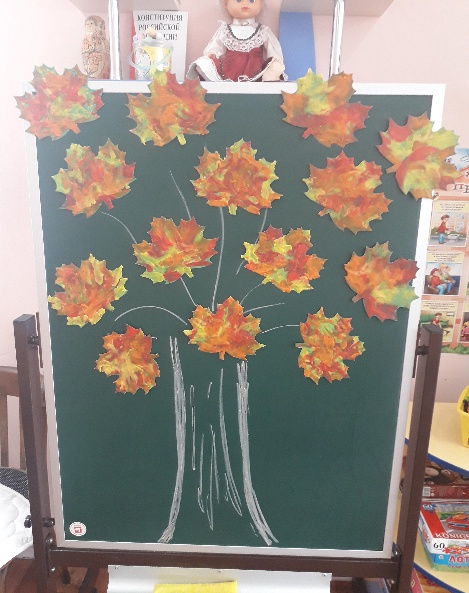 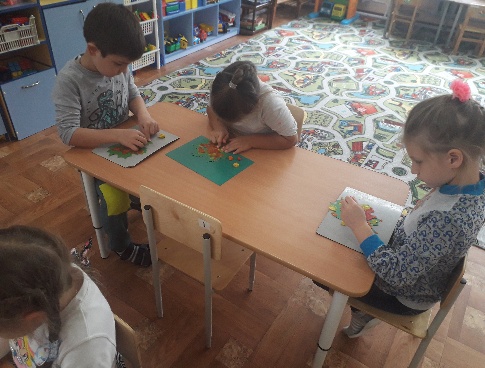 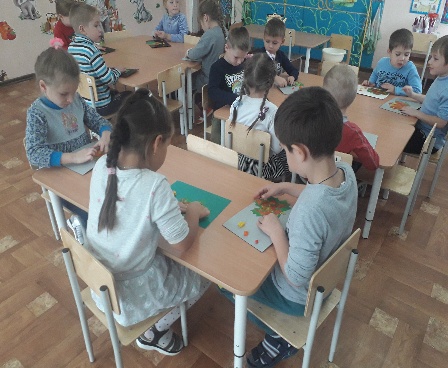 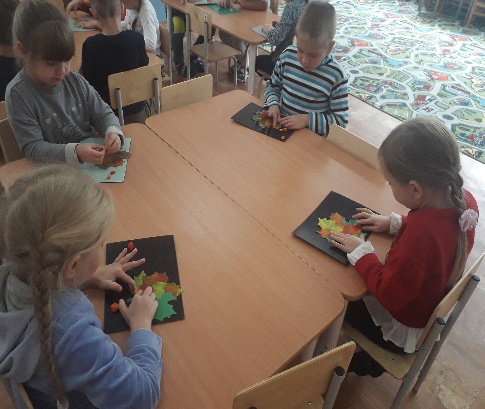 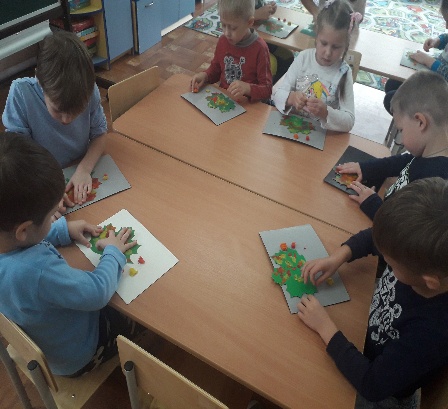 